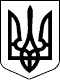 Новосанжарська селищна радаПолтавського району Полтавської області(десята позачергова сесія восьмого скликання)Р І Ш Е Н Н Я14 липня 2021 року                    смт Нові Санжари                                      № 130Про відмову у затвердженні проєктуземлеустрою щодо відведення земельної ділянки площею 4,7976 га для ведення фермерського господарства громадянину Мокляку В.А. за межами с. РуденківкаКеруючись статтями 12, 122, пунктом 21 розділу Х Перехідних положень Земельного кодексу України, п. 34 ст. 26 Закону України «Про місцеве самоврядування в Україні», розглянувши проєкт землеустрою щодо відведення земельної ділянки загальною площею 4,7976 га для ведення фермерського господарства громадянину Мокляку Володимиру Артемовичу, виготовлений ФОП Недільком Сергієм Івановичем, висновок експерта державної експертизи Котик О.М. від 11.11.2020 року та витяг з Державного земельного кадастру про земельну ділянку, враховуючи висновки галузевої постійної комісії селищної ради,селищна рада вирішила:		1. Відмовити громадянину Мокляку Володимиру Артемовичу у затвердженні проєкту землеустрою щодо відведення земельної ділянки загальною площею 4,7976 га, кадастровий номер 5323485500:00:005:0012, для ведення фермерського господарства, за межами с. Руденківка, Полтавського району, Полтавської області, у зв’язку з тим, що дана земельна ділянка не зареєстрована за комунальною власністю Новосанжарської селищної ради Полтавського району Полтавської області.2. Контроль за виконанням цього рішення покласти на постійну комісію селищної ради з питань планування території, будівництва, архітектури, земельних відносин та охорони природи.Селищний голова                                                                  Г.І. СУПРУН